Compound Light Microscope – Name: _________________________ Date: Feb 20, 2018Page 538 of textbook – Learning the name, function, and location of each of the microscope’s parts necessary for proper use in the lab.Identify the functions of the following parts of a compound (light) microscope indicate below.Review procedures outlined for preparing a wet mount on page 539. Practice Sheet - Label the following diagram using the list provided below (utilize textbook page 538 if necessary) in preparation for the onion lab soon.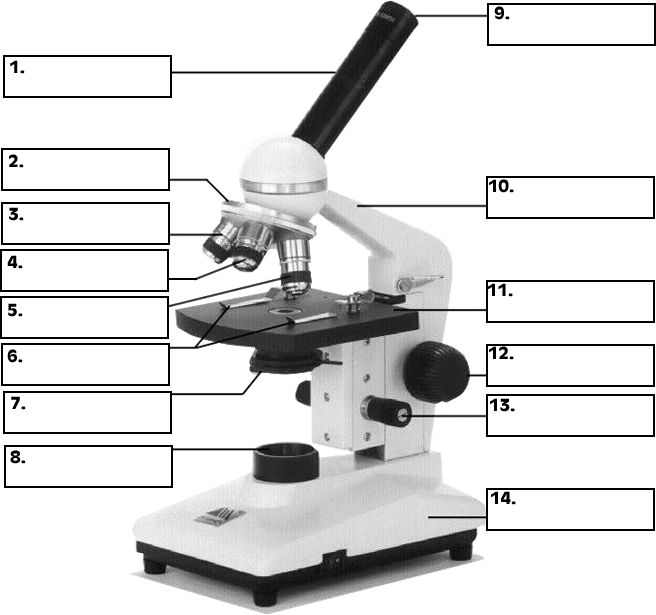 A - medium power objective		F - body tube 			K - base
B - coarse adjustment knob		G - diaphragm 		L - stage clips
C - fine adjustment knob 		H - high-power objective 	M - stage
D - illuminator/light 			I - low-power objective 	N - arm
E - revolving nosepiece 		J - eyepiece or ocular		O – condenser lensParts of the MicroscopeFunctionstageclips (stage clips)diaphragmobjective lenseslow power objective lens (4X)medium power objective lens (10X)high power objective lens (40X)revolving nosepiecebody tubeocular lens (eyepiece)coarse-adjustment knobfine-adjustment knobcondenser lens